Whose ………..is this?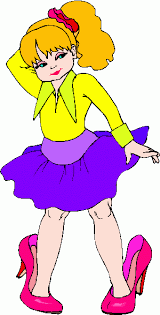 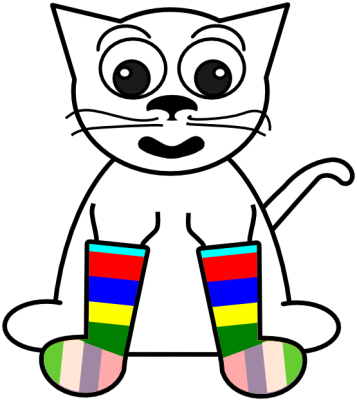 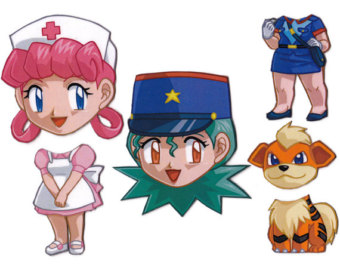 a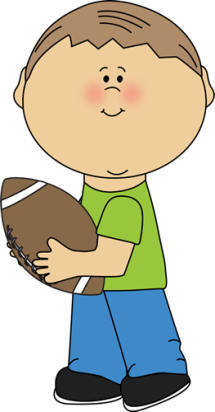 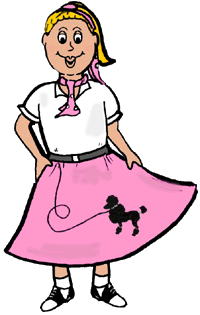 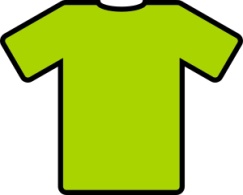 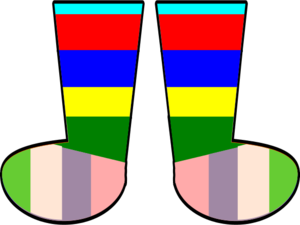 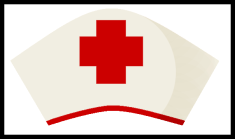 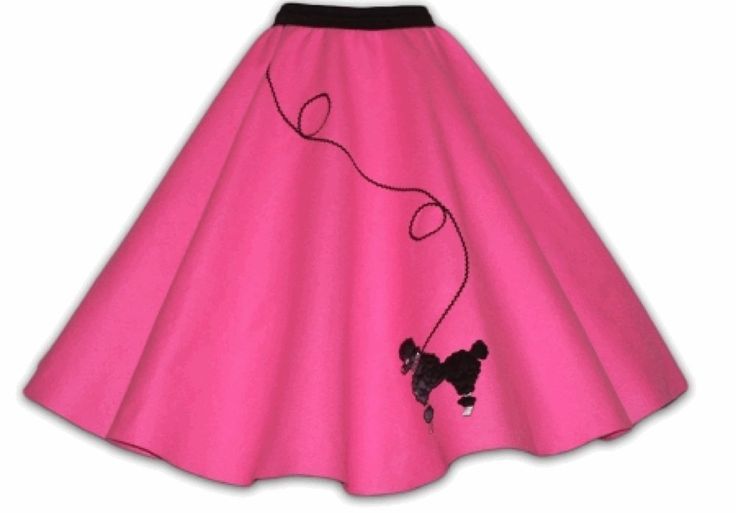 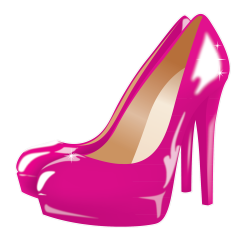 